Министерство образования и науки Российской ФедерацииМуромский институт (филиал)федерального государственного бюджетного образовательного учреждения высшего образования«Владимирский государственный университетимени Александра Григорьевича и Николая Григорьевича Столетовых»(МИ ВлГУ)Отделение среднего профессионального образования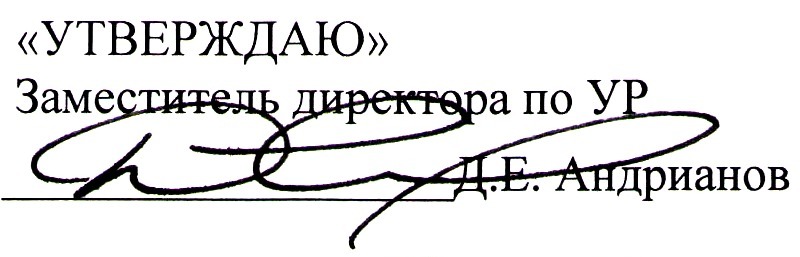 Рабочая программа дисциплиныЭлементы математической логикидля специальности 09.02.03 Программирование в компьютерных системахМуром, 2017 г.Рабочая программа учебной дисциплины разработана на основе Федерального государственного образовательного стандарта (далее - ФГОС) по специальности среднего профессионального образования (далее - СПО) 09.02.03 Программирование в компьютерных системах №804 от 28 июля 2014 года.Кафедра-разработчик: систем автоматизированного проектирования.Рабочую программу составил: Кульков Я.Ю.Рабочая программа рассмотрена и одобрена на заседании кафедры ПИн.СОДЕРЖАНИЕ1. ПАСПОРТ РАБОЧЕЙ ПРОГРАММЫ УЧЕБНОЙ ДИСЦИПЛИНЫ 	2. СТРУКТУРА И СОДЕРЖАНИЕ УЧЕБНОЙ ДИСЦИПЛИНЫ 	3. УСЛОВИЯ РЕАЛИЗАЦИИ УЧЕБНОЙ ДИСЦИПЛИНЫ 	4. КОНТРОЛЬ И ОЦЕНКА РЕЗУЛЬТАТОВ ОСВОЕНИЯ 	1. ПАСПОРТ РАБОЧЕЙ ПРОГРАММЫ УЧЕБНОЙ ДИСЦИПЛИНЫ Элементы математической логики1.1. Область применения рабочей программыРабочая программа учебной дисциплины является частью программы подготовки специалистов среднего звена в соответствии с ФГОС по специальности 09.02.03 Программирование в компьютерных системах.Рабочая программа учебной дисциплины может быть использована в дополнительном профессиональном образовании, для получения дополнительных компетенций, умений и знаний, необходимых для обеспечения конкурентоспособности выпускника на рынке труда и продолжения образования по специальности.1.2. Место учебной дисциплины в структуре программы подготовки специалистов среднего звена:Дисциплина «Математическая логика и теория алгоритмов» базируется на знаниях, полученных в рамках изучения следующих дисциплин: "Информатика", "Математика" . Дисциплина «Математическая логика и теория алгоритмов» является общим теоретическим и методологическим основанием для дисциплин: "Объектно-ориентированное программирование",  "Элементы дискретной математики". 1.3. Цели и задачи учебной дисциплины - требования к результатам освоения учебной дисциплины:Цели: ознакомление студентов с понятиями алгебры логики, основами логического программирования.	В результате освоения учебной дисциплины обучающийся должен уметь:применять основные концепции, теории и факты, связанные с математичекой логикой (ПК 11, ПК 12, ПК 24, ПК 34).В результате освоения учебной дисциплины обучающийся должен знать:основные концепции, теории и факты, связанные с математичекой логикой (ОК-1, ОК-2, ОК-3, ОК-4, ОК-5, ОК-6, ОК-7, ОК-8).В результате освоения дисциплины обучающийся должен владеть следующими общими (ОК) и профессиональными (ПК) компетенциями:ОК-1. Понимать сущность и социальную значимость своей будущей профессии, проявлять к ней устойчивый интересОК-2. Организовывать собственную деятельность, выбирать типовые методы и способы выполнения профессиональных задач, оценивать их эффективность и качествоОК-3. Принимать решения в стандартных и нестандартных ситуациях и нести за них ответственностьОК-4. Осуществлять поиск и использование информации, необходимой для эффективного выполнения профессиональных задач, профессионального и личностного развитияОК-5. Использовать информационно-коммуникационные технологии в профессиональной деятельностиОК-6. Работать в коллективе и в команде, эффективно общаться с коллегами, руководством, потребителямиОК-7. Брать на себя ответственность за работу членов команды (подчиненных), за результат выполнения заданийОК-8. Самостоятельно определять задачи профессионального и личностного развития, заниматься самообразованием, осознанно планировать повышение квалификацииОК-9. Ориентироваться в условиях частой смены технологий в профессиональной деятельностиПК 11. Выполнять разработку спецификаций отдельных компонентПК 12. Осуществлять разработку кода программного продукта на основе готовых спецификаций на уровне модуляПК 24. Реализовывать методы и технологии защиты информации в базах данныхПК 34. Осуществлять разработку тестовых наборов и тестовых сценариев1.4. Количество часов на освоение программы учебной дисциплины:Максимальной учебной нагрузки обучающегося 123 часа, в том числе:обязательной аудиторной нагрузки обучающегося 82 часа;самостоятельной нагрузки обучающегося 41 час.2. СТРУКТУРА И СОДЕРЖАНИЕ УЧЕБНОЙ ДИСЦИПЛИНЫ 2.1. Объем учебной дисциплины и виды учебной работы2.2. Тематический план и содержание учебной дисциплиныДля характеристики уровня освоения учебного материала используются следующие обозначения:ознакомительный (узнавание новых объектов, свойств);репродуктивный (выполнение деятельности по образцу, инструкции или под руководством);продуктивный (планирование и самостоятельное выполнение деятельности, решение проблемных задач).3. УСЛОВИЯ РЕАЛИЗАЦИИ УЧЕБНОЙ ДИСЦИПЛИНЫ 3.1. Требования к минимальному материально – техническому обеспечениюЛаборатория информационно - коммуникационных систем, оснащенная оборудованием:
3.2. Информационное обеспечение обученияПеречень рекомендуемых учебных изданий, интернет – ресурсов, дополнительной литературы.Основные источники:В.И. Поляков, В.И. Скорубский Основы теории алгоритмов Учебное пособие по дисциплине «Математическая логика и теория алгоритмов» - Санкт-Петербург: НИУ ИТМО, 2012. - 51 с.. http://books.ifmo.ru/book/740/osnovy_teorii_algoritmov_uchebnoe_posobie_po_discipline_%C2%ABmatematicheskaya_logika_i_teoriya_algoritmov%C2%BB.htmЗыков А.Г., Поляков В.И., Скорубский В.И. Математическая логика. - Санкт-Петербург: НИУ ИТМО, 2013. - 131 с.. http://books.ifmo.ru/book/1195/matematicheskaya_logika.htmМатематическая логика и теория алгоритмов для программистов: учебное пособие : учебное пособие / Д.В. Гринченков, С.И. Потоцкий. — Москва : КноРус, 2010. — 206 с. — ISBN 978-5-406-00120-2. https://www.book.ru/book/251601Дополнительные источники:Ершов Ю.Л., Палютин Е.А. Математическая логика [Электронный ресурс]: учебное пособие/ — Электрон. текстовые данные.— М.: ФИЗМАТЛИТ, 2011.— 356 c.. http://www.iprbookshop.ru/12884Агарева, О.Ю. Математическая логика и теория алгоритмов: учебное пособие / О.Ю. Агарева, Ю.В. Селиванов. - М.: МАТИ, 2011. - 80 с.. http://window.edu.ru/resource/893/76893Интернет-ресурсы:Национальный открытый университет ИНТУИТ - http://www.intuit.ru/Математический справочник - http://dict.sernam.ru/Образовательный портал "Единое окно доступа к образовательным ресурсам" - http://window.edu.ru/4. КОНТРОЛЬ И ОЦЕНКА РЕЗУЛЬТАТОВ ОСВОЕНИЯ ___________«_______» ______________ _____ г.        (подпись)                               (дата)Протокол № ____от «_______» ______________ _____ г.Заведующий кафедрой ПИн Жизняков А.Л. ___________           (подпись)Вид учебной работыОбъем часов3 семестрМаксимальная учебная нагрузка (всего)123Обязательная аудиторная учебная нагрузка (всего)82В том числе:лекционные занятия36практические занятия46лабораторные работыконтрольные работыкурсовая работаСамостоятельная работа обучающегося (всего)41Итоговая аттестация в формеЭкзаменНаименование разделов и темСодержание учебного материала, лабораторные работы и практические занятия, самостоятельная работа обучающихсяОбъем часов Уровень освоения12343 семестрРаздел 1Алгебра логикиТема 1.1 Алгебра высказыванийСодержание учебного материалаТема 1.1 Алгебра высказыванийЛекционные занятия. История возникновения науки математическая логика. Логические высказывания. Простые и сложные высказывания. Операции над высказываниями. Логические операции. Формулы алгебры логики. 81Тема 1.1 Алгебра высказыванийПрактические занятия. Составление элементарных высказываний. Простые и сложные высказывания. Конъюнкция и дизъюнкция. Эквиваленция и импликация. Составление сложных высказываний. Построение таблиц истинности. 102Тема 1.1 Алгебра высказыванийСамостоятельная работа обучающихся. Логические высказывания в окружающем мире. Понятие о сложных высказываниях. Логические операции. Сложные логические высказывания. 123Тема 1.2 Равносильные преобразованияСодержание учебного материалаТема 1.2 Равносильные преобразованияЛекционные занятия. Равносильные преобразования. Теоремы о равносильных преобразованиях. Функции n переменных. Использование программных средств для работы с логическими высказываниями. Понятие о существенной и фиктивной переменной. 101Тема 1.2 Равносильные преобразованияПрактические занятия. Преобразование формул алгебры логики. Преобразование формул алгебры логики. Построение функций n переменных. Использование системы MathCad для построения таблиц истинности. Определение существенных и фиктивных переменных. 182Тема 1.2 Равносильные преобразованияСамостоятельная работа обучающихся. Значение и роль преобразования логических высказываний. Законы алгебры логики. Применение функций многих переменных. Применение программных средств для вычисления логических функций. Значение фиктивных переменных для логических высказываний. 113Тема 1.3 Разложение функций алгебры логикиСодержание учебного материалаТема 1.3 Разложение функций алгебры логикиЛекционные занятия. Понятие элементарной дизъюнкции. Теорема о нормальной дизъюнктивной форме. Получение дизъюнктивной нормальной формы. Понятие о совершенной дизъюнктивной нормальной форме. Теорема о нормальной конъюнктивной форме. Понятие о совершенной конъюнктивной нормальной форме. Связь между нормальными конъюнктивными и дизъюнктивными формами. 143Тема 1.3 Разложение функций алгебры логикиПрактические занятия. Элементарные дизъюнкции. Дизъюнктивная нормальная форма. Получение дизъюнктивной нормальной формы по таблице истинности. Получение совершенной дизъюнктивной нормальной формы. Конъюнктивная нормальная форма. Получение совершенной конъюнктивной нормальной формы. Преобразование СДНФ и СКНФ. 142Тема 1.3 Разложение функций алгебры логикиСамостоятельная работа обучающихся. Получение элементарных дизъюнкций. Значение дизъюнктивной нормальной формы в вычислительной технике. Получение дизъюнктивной нормальной формы по таблице истинности. Получение совершенной дизъюнктивной нормальной формы. Конъюнктивная нормальная форма. Получение совершенной конъюнктивной нормальной формы. Преобразование СДНФ и СКНФ. 143Тема 1.4 Переключательные функцииСодержание учебного материалаТема 1.4 Переключательные функцииЛекционные занятия. Понятие о переключательных схемах. Переключательные схемы в вычислительной технике. 43Тема 1.4 Переключательные функцииПрактические занятия. Построение простейших переключательных схем. Построение и преобразование переключательных схем. 42Тема 1.4 Переключательные функцииСамостоятельная работа обучающихся. Переключательные схемы в вычислительной технике. Построение простейших переключательных схем. 43Всего:123Результаты обучения (освоенные умения, усвоенные знания)Формы и методы контроля и оценки результатов обученияприменять основные концепции, теории и факты, связанные с математичекой логикойТестированиеосновные концепции, теории и факты, связанные с математичекой логикой.Тестирование